Príloha č. 3Rytmizovanie  pomocou detských hudobných nástrojov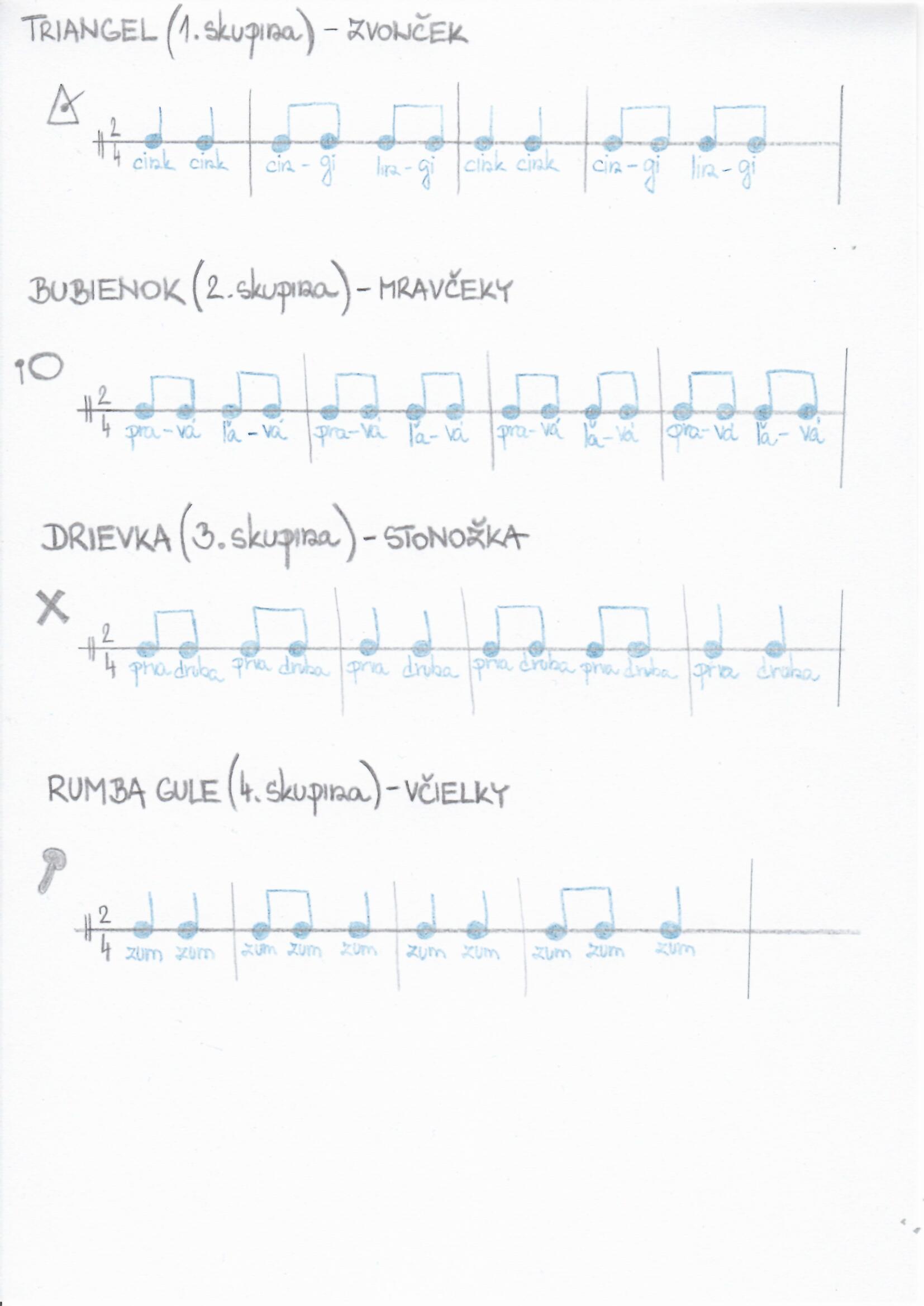         (autor: Mgr. Anna Vaňová)